KF/FZ-Fix, 12.03.2019Microwave Radio EquipmentDemand on technical specificationsFor frequency assignment the following technical specifications of the radio relay equipment are mandatory for all intended bit rates, bandwidths and frequency bands:1)	Technical data (typical values) as listed on page 2,transmitter spectrumlisted in a tabular form, +/- 250% of the transmission bandwidth		in 0.5 MHz steps up to 30 MHz bandwidthin  4 MHz steps from 31…240 MHz bandwidthin 10 MHz steps > 250 MHz bandwidthoverall filters characteristics of receiver (RF+ IF + BB) listed in a tabular form, +/- 250% of the transmission bandwidthin 0.5 MHz steps up to 30 MHz bandwidthin  4 MHz steps from 31…240 MHz bandwidthin 10 MHz steps > 250 MHz bandwidthNFD (Net Filter Discrimination )data for the first up to the third adjacent channel 
(for equipment with same and different bandwidth)For further information, explanations please refer to /REC 01-05, List of parameters of digital point-to-point fixed radio links used for national planning (ANNEX I). www.ecodocdb.dkOFCOM; KF/FZ-Fix The stated values must reflect the ACM reference mode. TX power level and TX mask used for Reference Mode must not increase in case of lower orhigher-level-modulation.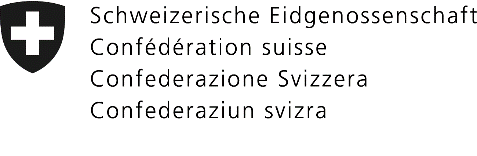 Federal Department of the Environment
Transport, Energy, and Communication DETECFederal Office of Communications OFCOMNational Frequency Management and Licences DivisionEQUIPMENT SPECIFICATIONS  for  OFCOM ICS_MANAGEROFCOM CODESYSTEM CLASSMANUFACTUREREQUIPMENT FAMILYEQUIPMENT MODELPOWER CATEGORYBITRATE	Mbit/sMODULATIONDesignation of emission	IRFBFREQUENCY MIN.	MHzFREQUENCY .	MHzOccupied Bandwidth	MHzCHANNEL SPACING	MHzPOWER MAXIMUM	dBmPOWER MINIMUM 	dBm RANGE	dBRx threshold BER 10 -3  	dBmRx threshold BER 10 -6 	dBmNoise Figure 	dBkTBF  	dBmADAPTIVE CODED MODULATION       YES                   NO  MAX. MODULATIONMAX. BITRATE		    Mbit/s UP-SWITCH MAX. MOD      	    dBm Name 
TX- and RX-FilterdataREMARKSDate: Data Set / Modification